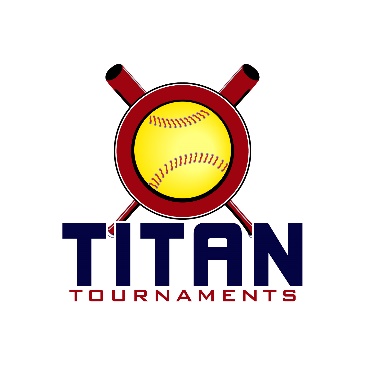 Thanks for playing ball with Titan!
8U & 10U Park Address: Lamar Murphy Park – 180 I.W. Davis Rd, Jefferson, GA12U & 14U Park Address: East Jackson Park – 225 Lakeview Drive, Nicholson, GAFormat: 3 seeding games + double elimination bracket playRoster and Waiver Forms must be submitted to the onsite director upon arrival and birth certificates must be available on site in each head coach’s folder.10U, 12U, 14U: Entry Fee - $515
8U Coach Pitch: Entry Fee - $475
Admission - $7 Per Spectator Per Day
Sanction $35 if unpaid in 2023Please check out the How much does my team owe document.Run rule is 15 after 2, 12 after 3, 10 after 4, 8 after 5.Pitching rule highlights – 1. The pitcher’s pivot foot shall maintain contact with the pitcher’s plate until the forward step. Note: a pitcher may now take a step back with the non-pivot foot from the plate prior, during, or after the hands are brought together. 
2. Illegal Pitch – Is a ball on the batter. Note: Runners will no longer be advanced one base without liability to be put out.The on deck circle is on your dugout side. If you are uncomfortable with your player being that close to the batter, you may have them warm up further down the dugout, but they must remain on your dugout side.
Headfirst slides are allowed, faking a bunt and pulling back to swing is allowed.Runners must make an attempt to avoid contact, but do not have to slide.
Warm Up Pitches – 5 pitches between innings or 1 minute, whichever comes first.Coaches – one defensive coach is allowed to sit on a bucket or stand directly outside of the dugout for the purpose of calling pitches. Two offensive coaches are allowed, one at third base, one at first base.
Offensive: One offensive timeout is allowed per inning.
Defensive: Three defensive timeouts are allowed during a seven inning game. On the fourth and each additional defensive timeout, the pitcher must be removed from the pitching position for the duration of the game. In the event of extra innings, one defensive timeout per inning is allowed.
An ejection will result in removal from the current game, and an additional one game suspension. Flagrant violations are subject to further suspension at the discretion of the onsite director.Lamar Murphy ParkDirector: Allen (770)-895-5094*Please be prepared to play at least 15 minutes prior to your team’s scheduled start times*Lamar Murphy ParkDirector: Allen (770)-895-5094*Please be prepared to play at least 15 minutes prior to your team’s scheduled start times*East Jackson ParkDirector: Josh (706)-338-0381*Please be prepared to play at least 15 minutes prior to your team’s scheduled start times*East Jackson ParkDirector: Josh (706)-338-0381*Please be prepared to play at least 15 minutes prior to your team’s scheduled start times*Sunday bracket play for 14U Silver is at Victor Lord Park – 175 2nd St, Winder, GA
Director: Ted – (678)-764-1433TimeFieldGroupTeamScoreTeam8U – Lamar Murphy Park – Saturday – Seeding Games – 60 minutes8U – Lamar Murphy Park – Saturday – Seeding Games – 60 minutes8U – Lamar Murphy Park – Saturday – Seeding Games – 60 minutes8U – Lamar Murphy Park – Saturday – Seeding Games – 60 minutes8U – Lamar Murphy Park – Saturday – Seeding Games – 60 minutes8U – Lamar Murphy Park – Saturday – Seeding Games – 60 minutes8:304WarriorDSO 6-7GA Classics Gillespie8:305WarriorDTS Diamonds15-0Diamond Dawgs9:404WarriorDSO13-8Diamond Dawgs9:405WarriorDTS Diamonds4-14GA Classics Gillespie10:504SpartanAttack Gold1-9MC Black Cobras10:505SpartanGA Thunder 201415-0Coal Mtn. All Stars12:004WarriorDSO0-14DTS Diamonds12:005WarriorDiamond Dawgs3-12GA Classics Gillespie1:104SpartanAttack Gold9-3Coal Mtn. All Stars1:105SpartanGA Thunder 20147-1MC Black Cobras2:204TitanPC Peaches3-17GA Crush Adams2:205TitanNYO Liberty2-142014 Middle GA Elite3:304TitanNYO Liberty0-16GA Crush Adams3:305Titan2014 Middle GA Elite17-4PC Peaches4:404SpartanAttack Gold0-14GA Thunder 20144:405SpartanCoal Mtn. All Stars2-11MC Black Cobras5:504Titan2014 Middle GA Elite3-13GA Crush Adams5:505TitanPC Peaches4-19NYO LibertyTimeFieldGroupTeamScoreTeam8U “Gold” – Lamar Murphy Park – Bracket Play – 60 minutes8U “Gold” – Lamar Murphy Park – Bracket Play – 60 minutes8U “Gold” – Lamar Murphy Park – Bracket Play – 60 minutes8U “Gold” – Lamar Murphy Park – Bracket Play – 60 minutes8U “Gold” – Lamar Murphy Park – Bracket Play – 60 minutes8U “Gold” – Lamar Murphy Park – Bracket Play – 60 minutes8:30
Sun.3Game 1Titan 2 SeedMiddle Ga Elite4-10Spartan 2 SeedMC Black Cobras8:30
Sun.4Game 2Spartan 1 SeedGa Thunder12-0Warrior 2 SeedDTS Diamonds9:404Game 3Titan 1 Seed Ga Crush6-17Winner of Game 1MC Black Cobras
10:504Game 4Warrior 1 SeedGa Classics Gillespie0-12Winner of Game 2Ga Thunder
12:004Game 5Loser of Game 2DTS Diamonds22-13Loser of Game 3Ga Crush
1:104Game 6Loser of Game 1Middle Ga Elite
2-12Loser of Game 4Ga Classics
2:204Game 7Winner of Game 3MC Black Cobras
1-3Winner of Game 4Ga Thunder
3:304Game 8Winner of Game 5DTS Diamonds0-13Winner of Game 6Ga Classics4:404Game 9Loser of Game 7MC Black Cobras (3rd)3-10Winner of Game 8Ga Classics5:504Game 10ChampionshipWinner of Game 7Ga  Thunder (1st)1-0Winner of Game 9
GA Classics (2nd)“7:00”4“IF” Game ShootoutLoser of Game 10 if 1st bracket lossN/AWinner of Game 10TimeFieldGroupTeamScoreTeam8U “Silver” – Lamar Murphy Park – Bracket Play – 60 minutes8U “Silver” – Lamar Murphy Park – Bracket Play – 60 minutes8U “Silver” – Lamar Murphy Park – Bracket Play – 60 minutes8U “Silver” – Lamar Murphy Park – Bracket Play – 60 minutes8U “Silver” – Lamar Murphy Park – Bracket Play – 60 minutes8U “Silver” – Lamar Murphy Park – Bracket Play – 60 minutes7:00
Sat.4Game 1Titan 4 SeedPC Peaches2-17Spartan 4 SeedCoal Mountain All-Star7:00
Sat.5Game 2Spartan 3 SeedAttack Gold15-0Warrior 4 SeedDiamond Dawgs8:30
Sun.5Game 3Titan 3 SeedNYO Liberty4-20Winner of Game 1Coal Mountain All-Stars
9:405Game 4Warrior 3 SeedDSO5-14Winner of Game 2Attack Gold
10:505Game 5Loser of Game 2Diamond Dawgs17-6Loser of Game 3NYO Liberty
12:005Game 6Loser of Game 1PC Peaches
6-9Loser of Game 4DSO
1:105Game 7Winner of Game 3Coal Mountain All- Stars
3-11Winner of Game 4Attack Gold
2:205Game 8Winner of Game 5Diamond Dawgs7-17Winner of Game 6DSO3:305Game 9Loser of Game 7Coal Mountain All Stars (3rd)2-7Winner of Game 8DSO4:405Game 10ChampionshipWinner of Game 7Attack Gold (1st)12-0Winner of Game 9DSO (2nd)
“5:50”5“IF” Game ShootoutLoser of Game 10 if 1st bracket lossN/AWinner of Game 10TimeFieldGroupTeamScoreTeam10U – Lamar Murphy Park – Saturday – Seeding Games – 70 minutes10U – Lamar Murphy Park – Saturday – Seeding Games – 70 minutes10U – Lamar Murphy Park – Saturday – Seeding Games – 70 minutes10U – Lamar Murphy Park – Saturday – Seeding Games – 70 minutes10U – Lamar Murphy Park – Saturday – Seeding Games – 70 minutes10U – Lamar Murphy Park – Saturday – Seeding Games – 70 minutes8:301R – TitanEC Bullets P/W2-2Home Plate Prime8:302R – TitanDirty South1-0Buford Platinum8:303R - TitanBuford Wolves2-14GA Impact Johnson9:501R – SpartanTeam Bullpen 20128-6MC Purple Cobras9:502R – SpartanLady Daredevils2-20AYSA Attack Gold11:101R – TitanDirty South3-7Buford Wolves11:102R – TitanHome Plate Prime11-2Buford Platinum12:301R – TitanEC Bullets P/W4-2GA Impact Johnson12:302R – TitanDirty South0-3Home Plate Prime1:501R - SpartanTeam Bullpen 20129-4AYSA Attack Gold1:502R – SpartanLady Daredevils0-8MC Purple Cobras3:101R – TitanEC Bullets P/W6-9Buford Wolves3:102R – TitanGA Impact Johnson10-5Buford Platinum4:301R – SpartanTeam Bullpen 201215-0Lady Daredevils5:501R - SpartanAYSA Attack Gold9-5MC Purple Cobras9:503CPlatinum Elite 2K122-7Lady South11:103CPlatinum Elite 2K123-0Inferno12:303CLady South10-6Gwinnett Bomb Squad1:503CGA Classics Mocahbee6-6Lady Ambush 2K123:103CInferno0-17Lady South4:302CGA Classics Mocahbee7-7Gwinnett Bomb Squad4:303CPlatinum Elite 2K123-5Lady Ambush 2K125:502CLady Ambush 2K127-6Gwinnett Bomb Squad5:503CGA Classics Mocahbee10-2InfernoTimeFieldGroupTeamScoreTeam10U “Rookie” – Lamar Murphy Park – Silver Bracket – 75 minutes10U “Rookie” – Lamar Murphy Park – Silver Bracket – 75 minutes10U “Rookie” – Lamar Murphy Park – Silver Bracket – 75 minutes10U “Rookie” – Lamar Murphy Park – Silver Bracket – 75 minutes10U “Rookie” – Lamar Murphy Park – Silver Bracket – 75 minutes10U “Rookie” – Lamar Murphy Park – Silver Bracket – 75 minutes7:25
Sat.1Silver Game 1Spartan 4 SeedLady Daredevils2-13Titan 6 SeedBuford Platinum 10:00
Sun.3Silver Game 2Spartan 3 SeedMC Purple Cobras8-7Titan 5 SeedDirty South11:303Silver Game 3Winner of Game 1Buford Platinum
12-4Titan 4 SeedEC Bullets1:003Silver Game 4Loser of Game 1Lady Daredevils
1-14Loser of Game 2Dirty South
2:303Silver Game 5Winner of Game 2MC Purple Cobras
9-1Winner of Game 3Buford Platinum4:003Silver Game 6Loser of Game 3EC Bullets1-3Winner of Game 4Dirty South5:303Silver Game 7Loser of Game 5Buford Platinum (Co-2nd)R.O.Winner of Game 6Dirty South (Co-2nd)7:003Silver Gm 8ChampionshipWinner of Game 5MC Purple Cobras (1st)R.O.Winner of Game 7
“8:30”3Silver “IF” Game
ShootoutLoser of Game 8 if 1st Bracket LossR.O.Winner of Game 8TimeFieldGroupTeamScoreTeam10U “Rookie” – Lamar Murphy Park – Gold Bracket – 75 minutes10U “Rookie” – Lamar Murphy Park – Gold Bracket – 75 minutes10U “Rookie” – Lamar Murphy Park – Gold Bracket – 75 minutes10U “Rookie” – Lamar Murphy Park – Gold Bracket – 75 minutes10U “Rookie” – Lamar Murphy Park – Gold Bracket – 75 minutes10U “Rookie” – Lamar Murphy Park – Gold Bracket – 75 minutes8:30
Sun.2Gold Game 1Spartan 2 SeedAttack Gold8-7Titan 3 SeedBuford Wolves10:002Gold Game 2Spartan 1 SeedTeam Bullpen8-7Titan 2 SeedGa Impact11:302Gold Game 3Winner of Game 1Attack Gold5-7Titan 1 SeedHP Prime
1:002Gold Game 4Loser of Game 1Buford Wolves9-10Loser of Game 2Ga Impact
2:302Gold Game 5Winner of Game 2Team Bullpen
5-7Winner of Game 3HP Prime4:002Gold Game 6Loser of Game 3Attack Gold6-12Winner of Game 4Ga Impact
5:302Gold Game 7Loser of Game 5Team Bullpen2-1Winner of Game 6GA Impact (3rd)7:002Gold Gm 8ChampionshipWinner of Game 5HP Prime (1st)R.O.Winner of Game 7
Team Bullpen (2nd)“8:30”2Gold “IF” Game
ShootoutLoser of Game 8 if 1st Bracket LossR.O.Winner of Game 8TimeFieldGroupTeamScoreTeam10U “C” – Lamar Murphy Park – “C” Bracket – 75 minutes10U “C” – Lamar Murphy Park – “C” Bracket – 75 minutes10U “C” – Lamar Murphy Park – “C” Bracket – 75 minutes10U “C” – Lamar Murphy Park – “C” Bracket – 75 minutes10U “C” – Lamar Murphy Park – “C” Bracket – 75 minutes10U “C” – Lamar Murphy Park – “C” Bracket – 75 minutesSat. 7:252CGame 14 SeedPlatinum Elite0-25 SeedBomb SquadSat. 7:253CGame 23 SeedGa Classics5-16 SeedInfernoSun.
8:30 1CGame 31 SeedLady South3-7Winner of Game 1Bomb Squad
Sun.
10:001CGame 42 SeedLady Ambush7-12Winner of Game 2Ga Classics
11:301CGame 5Loser of Game 2Inferno1-7Loser of Game 3Lady South
1:001CGame 6Loser of Game 1Platinum Elite
10-1Loser of Game 4Lady Ambush
2:301CGame 7Winner of Game 3Bomb Squad
4-0Winner of Game 4Ga Classics
4:001CGame 8Winner of Game 5Lady South13-1Winner of Game 6Platinum  Elite   5:301CGame 9Loser of Game 7GA Classics (3rd)3-11-2Winner of Game 8Lady South7:001C Gm 10ChampionshipWinner of Game 7Gwinnett Bomb Squad (Co-1st)R.O.Winner of Game 9
Lady South (Co-1st)“8:30”1“IF” Game ShootoutLoser of Game 10 if 1st bracket lossR.O.Winner of Game 10TimeFieldGroupTeamScoreTeam12U – East Jackson Park – Saturday – Seeding Games – 70 minutes12U – East Jackson Park – Saturday – Seeding Games – 70 minutes12U – East Jackson Park – Saturday – Seeding Games – 70 minutes12U – East Jackson Park – Saturday – Seeding Games – 70 minutes12U – East Jackson Park – Saturday – Seeding Games – 70 minutes12U – East Jackson Park – Saturday – Seeding Games – 70 minutes8:301TitanGA Classics 12U9-5Dirty South8:304TitanOconee Smoke10-0Ball Busters9:501TitanGA Classics 12U0-3Buford Fastpitch9:504TitanOconee Smoke2-6Westminster Tribe11:101TitanDirty South3-2Buford Fastpitch11:104TitanBall Busters8-9Westminster Tribe12:301SpartanATL Flames Rosenkoff5-3Buford Elite – King12:304SpartanBuford Bombers9-0Home Plate Stars1:501TitanGA Classics 12U2-1Oconee Smoke1:504SpartanGA Prime Jackson 20115-1North GA Girls3:101TitanDirty South14-0Ball Busters3:104TitanBuford Fastpitch10-7Westminster Tribe4:301SpartanATL Flames Rosenkoff10-2Buford Bombers4:304SpartanBuford Elite – King4-2Home Plate Stars5:501SpartanGA Prime Jackson 20117-2Buford Bombers5:504SpartanNorth GA Girls8-3Home Plate Stars7:101SpartanGA Prime Jackson 20114-8ATL Flames Rosenkoff7:104SpartanNorth GA Girls1-2Buford Elite - KingTimeFieldGroupTeamScoreTeam12U “Silver” – East Jackson Park – Bracket – 75 minutes12U “Silver” – East Jackson Park – Bracket – 75 minutes12U “Silver” – East Jackson Park – Bracket – 75 minutes12U “Silver” – East Jackson Park – Bracket – 75 minutes12U “Silver” – East Jackson Park – Bracket – 75 minutes12U “Silver” – East Jackson Park – Bracket – 75 minutesSun.
8:301Game 1Titan 5 SeedOconee Smoke5-4Spartan 6 SeedHome Plate StarsSun.
10:001Game 2Spartan 5 SeedBuford bombers13-6Titan 6 SeedBall Busters11:301Game 3Spartan 4 SeedN Ga Girls8-4Winner of Game 1Oconee Smoke
11:302Game 4Titan 4 SeedW Tribe2-5Winner of Game 2Bombers1:001Game 5Loser of Game 2Ball Busters1-8Loser of Game 3Oconee Smoke
1:002Game 6Loser of Game 1Home Plate Stars
6-7Loser of Game 4W Tribe
2:301Game 7Winner of Game 3N Ga Girls
5-2Winner of Game 4Bombers
4:001Game 8Winner of Game 5Oconee Smoke5-6Winner of Game 6W Tribe5:301Game 9Loser of Game 7Bombers (2nd)R.O.Winner of Game 8W Tribe (3rd)7:001Game 10ChampionshipWinner of Game 7N GA Girls (1st)R.O.Winner of Game 9
“8:30”1“IF” Game ShootoutLoser of Game 10 if 1st bracket lossN/AWinner of Game 10TimeFieldGroupTeamScoreTeam12U “Gold” – East Jackson Park – Bracket – 75 minutes12U “Gold” – East Jackson Park – Bracket – 75 minutes12U “Gold” – East Jackson Park – Bracket – 75 minutes12U “Gold” – East Jackson Park – Bracket – 75 minutes12U “Gold” – East Jackson Park – Bracket – 75 minutes12U “Gold” – East Jackson Park – Bracket – 75 minutesSun.
8:304Game 1Titan 2 SeedBuford FP4-10Spartan 3 SeedGa PrimeSun.
10:004Game 2Spartan 2 SeedBuford Elite 4-2Titan 3 SeedDirty South11:304Game 3Spartan 1 SeedATL Flames4-0Winner of Game 1Ga Prime
1:004Game 4Titan 1 SeedGa Classic5-4Winner of Game 2Buford Elite
2:302Game 5Loser of Game 2Dirty South7-0Loser of Game 3Ga Prime
2:304Game 6Loser of Game 1Buford FP
4-12Loser of Game 4Buford Elite
4:002Game 7Winner of Game 3Atl Flames
4-5Winner of Game 4Ga Classics 4:004Game 8Winner of Game 5Dirty South0-1Winner of Game 6Buford Elite5:304Game 9Loser of Game 7ATL Flames (2nd)R.O.Winner of Game 8Buford Elite (3rd)7:004Game 10ChampionshipWinner of Game 7GA Classics (1st)R.O.Winner of Game 9
“8:30”1“IF” Game ShootoutLoser of Game 10 if 1st bracket lossN/AWinner of Game 10TimeFieldGroupTeamScoreTeam14U – East Jackson Park – Saturday – Seeding Games – 70 minutes14U – East Jackson Park – Saturday – Seeding Games – 70 minutes14U – East Jackson Park – Saturday – Seeding Games – 70 minutes14U – East Jackson Park – Saturday – Seeding Games – 70 minutes14U – East Jackson Park – Saturday – Seeding Games – 70 minutes14U – East Jackson Park – Saturday – Seeding Games – 70 minutes8:302TitanWarrior FP2-8Lady Xplosives8:303TitanSwarm FP 080-0MFS 14U9:502TitanWarrior FP3-2GA Vengeance FP9:503TitanSwarm FP 087-5LC Smash11:102TitanLady Xplosives1-9GA Vengeance FP11:103TitanMFS 14U8-0LC Smash12:302SpartanATL Patriots RawlsLady Panthers 14U12:303SpartanGA Vengeance Waters11-3GA Classics - Asselin1:502TitanWarrior FP3-13Swarm FP 081:503SpartanSouth Pro Patriots2-6Lady Dukes - Wilson3:102TitanLady Xplosives2-6MFS 14U3:103TitanGA Vengeance FP10-3LC Smash4:302SpartanATL Patriots Rawls3-0GA Vengeance Waters4:303SpartanLady Dukes - Wilson18-8GA Classics – Asselin5:502SpartanATL Patriots Rawls7-6South Pro Patriots5:503SpartanGa Vengeance Rawls3-13Lady Dukes- Wilson7:102SpartanAtl Patriots Rawls8-0Ga Classics- Asselin7:103SpartanGa Vengeance Waters8-7South Pro PatriotsTimeFieldGroupTeamScoreTeam14U “Silver” – Saturday at East Jackson Park & Sunday at Victor Lord Park – Bracket – 75 minutes14U “Silver” – Saturday at East Jackson Park & Sunday at Victor Lord Park – Bracket – 75 minutes14U “Silver” – Saturday at East Jackson Park & Sunday at Victor Lord Park – Bracket – 75 minutes14U “Silver” – Saturday at East Jackson Park & Sunday at Victor Lord Park – Bracket – 75 minutes14U “Silver” – Saturday at East Jackson Park & Sunday at Victor Lord Park – Bracket – 75 minutes14U “Silver” – Saturday at East Jackson Park & Sunday at Victor Lord Park – Bracket – 75 minutesSun.
8:30VL-4
Game 1Spartan 5 SeedGa Classics10-5Titan 6 SeedLC SmashSun.
10:00VL-4Game 2Spartan 4 SeedSouth Pro Patriots2-8Titan 5 SeedWarriors FP11:30VL-4Game 3Winner of Game 1Ga Classics4-15Titan 4 SeedLady Xplosives1:00VL-4Game 4Loser of Game 1LC Smash
8-5Loser of Game 2South Pro Patriots
2:30VL-4Game 5Winner of Game 2Warriors FP
15-2Winner of Game 3Lady Xplosives
4:00VL-4Game 6Loser of Game 3Ga Classics0-1Winner of Game 4LC Smash5:30VL-4Game 7Loser of Game 5Lady Xplosives (2nd)R.O.Winner of Game 6LC Smash (3rd)7:00VL-4Game 8ChampionshipWinner of Game 5Warrior FP (1st)R.O.Winner of Game 6
“8:30”VL-4“IF” Game ShootoutLoser of Game 18 if 1st bracket lossN/AWinner of Game 8TimeFieldGroupTeamScoreTeam14U “Gold” – East Jackson Park – Bracket – 75 minutes14U “Gold” – East Jackson Park – Bracket – 75 minutes14U “Gold” – East Jackson Park – Bracket – 75 minutes14U “Gold” – East Jackson Park – Bracket – 75 minutes14U “Gold” – East Jackson Park – Bracket – 75 minutes14U “Gold” – East Jackson Park – Bracket – 75 minutesSun.
8:303Game 1Titan 2 SeedSwarm5-2Spartan 3 SeedGa Vengeance -WatersSun.
8:302Game 2Spartan 2 SeedLady Dukes9-1Titan 3 SeedGa Vengeance10:003Game 3Spartan 1 SeedATL Patriots2-5Winner of Game 1Swarm
10:002Game 4Titan 1 SeedMFS1-4Winner of Game 2Lady Dukes
11:303Game 5Loser of Game 2Ga Vengeance3-0Loser of Game 3Atl Patriots
1:003Game 6Loser of Game 1Ga Vengeance- Waters
4-5Loser of Game 4MFS
2:303Game 7Winner of Game 3Swarm
10-6Winner of Game 4Lady Dukes
4:003Game 8Winner of Game 5Vengeance FP5-2Winner of Game 6MFS5:303Game 9Loser of Game 7Lady Dukes (2nd)R.O.Winner of Game 8Vengeance FP (3rd)7:003Game 10ChampionshipWinner of Game 7Swarm (1st)R.O.Winner of Game 9
“8:30”3“IF” Game ShootoutLoser of Game 10 if 1st bracket lossN/AWinner of Game 10